Você está sendo convidado(a) para participar de uma pesquisa aprovada pelo Comitê de Ética em Pesquisa dos Institutos Superiores de Ensino do CENSA (ISECENSA), de acordo com as exigências da Resolução no. 466/2012 do Conselho Nacional de Saúde. Antes de você responder às perguntas relacionadas ao estudo, apresentaremos o Registro de Consentimento Livre e Esclarecido (RCLE) para sua leitura e anuência.Você quer acessar o Registro de Consentimento Livre e Esclarecido (RCLE)?   Sim, eu quero ter acesso ao TCLE.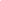   Eu não quero ter acesso ao TCLE.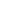 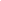 Seja bem-vindo(a)! 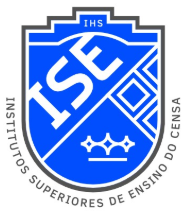 REGISTRO DE CONSENTIMENTO LIVRE E ESCLARECIDO (RCLE)Você está sendo convidado para participar da pesquisa intitulada:  _________________. Você foi selecionado (indicar o método de seleção) ______________________________ e sua participação não é obrigatória. A qualquer momento você pode desistir de participar e retirar seu consentimento.Sua recusa não trará nenhum prejuízo em sua relação com o pesquisador ou com a instituição (detalhar, se pertinente).Os objetivos deste estudo são:  ____________________________________________.Sua participação nesta pesquisa consistirá em responder a um questionário com duração de aproximadamente ... minutos, sobre ...   O acesso ao questionário somente ocorrerá depois de você ter dado o seu consentimento para participar neste estudo. Você poderá contribuir para esta pesquisa ao responder às questões. Contudo, você não deve participar contra a sua vontade. Os dados serão removidos após o encerramento da coleta de dados e arquivados por X anos no computador pessoal do(a) pesquisador(a) responsável. A pesquisa envolve risco mínimo de possível desconforto ao responder a alguma(s) pergunta(s) do questionário proposto. Caso isso ocorra, você tem a liberdade para não responder, interromper a pesquisa, fazer pausas, ou cancelar a sua participação a qualquer momento. Em todos esses casos, você não será prejudicado(a), penalizado(a) ou responsabilizado(a) de nenhuma forma e, caso tenha alguma despesa e/ou sofra algum tipo de dano proveniente de sua participação na pesquisa você terá direito a buscar ressarcimento e/ou indenização.  (parágrafo obrigatório)Os benefícios relacionados com a sua participação são: __________________________.As informações obtidas através dessa pesquisa serão confidenciais e asseguramos o sigilo sobre sua participação. Os dados não serão divulgados de forma a possibilitar sua identificação (informar, de acordo com o método utilizado na pesquisa, como o pesquisador protegerá e assegurará a privacidade e, caso haja possibilidade de identificação, fazer outro texto esclarecedor). Os resultados do estudo poderão ser apresentados ou publicados em eventos, congressos e revistas científicas. Garantimos que a sua privacidade será respeitada. Você não receberá pagamento por ter participado no estudo. Os custos diretos e indiretos da pesquisa serão arcados pelo(a) pesquisador(a) responsável. Todas as informações obtidas por meio de sua participação serão de uso exclusivo para esta pesquisa e ficarão sob a guarda do(a) pesquisador(a) responsável. Caso a pesquisa resulte em dano pessoal, o ressarcimento e indenizações previstos em lei poderão ser requeridos pelo(a) participante. Este estudo foi apreciado e aprovado pelo Comitê de Ética em Pesquisa com Seres Humanos do ISECENSA (CEPISECENSA) que tem como objetivo avaliar e acompanhar os aspectos éticos de projetos de pesquisa envolvendo seres humanos, direta ou indiretamente, visando garantir a dignidade, os direitos e a segurança dos participantes de pesquisa. Em caso de qualquer dúvida sobre a pesquisa, você poderá entrar em contato com o(a) pesquisador(a) responsável pelo estudo, ..., pelo e-mail: ..., ou pelo telefone: ....... ou ainda, com o Comitê de Ética em Pesquisa do ISECENSA (CEPISECENSA), situado na Rua Salvador Corrêa, no. 139, 2o. andar da Área Branca, no prédio do Centro Educacional Nossa Senhora Auxiliadora (CENSA), Bairro Centro, Campos dos Goytacazes-RJ, telefone (22) 27262727 R: 22723, e-mail: cep@isecensa.edu.br. O atendimento ao público ocorre de segunda a sexta-feira, das 17h às 21h. Caso clique no ícone sobre “aceitar participar da pesquisa”, você participará do estudo e permitirá que estes dados sejam divulgados para fins científicos ou acadêmicos, sendo mantida em sigilo a sua identidade. Também declara que está ciente dos propósitos e procedimentos do estudo e que teve oportunidade de avaliar as condições informadas sobre a pesquisa para chegar à sua decisão em participar deste estudo. Você poderá baixar uma cópia deste Termo de Consentimento ou solicitá-lo em caso de interesse pelo e-mail .... Recomendamos que você guarde em seus arquivos uma cópia deste documento. Acesse este link .... para o seu download. Desde já, agradecemos!Aceita participar desta pesquisa?   Sim, li o Registro de Consentimento Livre e Esclarecido (RCLE) e aceito participar do projeto de pesquisa.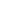   Não desejo participar do estudo.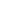 